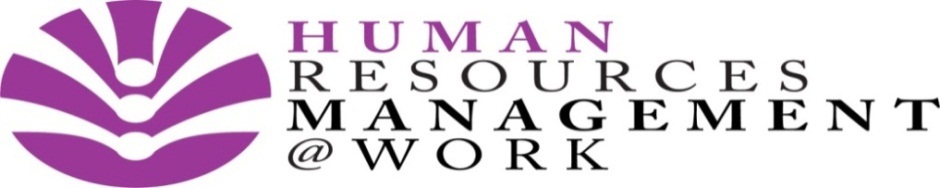 MINUTES OF MEETING  15th August 2023IN ATTENDANCE:Joanne Wayte, Impact Executive Solutions 	Courtney Pond, NRMAJodi Woods, Royal Agricultural Society	Faith EntwisleArjun Kumar, Andrew’s Meats	Daniel Briggs, The Missing LinkLinda Lyons, The Missing Link	Chloe Todd, Endeavour EnergyKevin Maher, Brickworks	Emaleigh Zahabe, Endeavour EnergyMoshe Woods, Horizon	Edman Tam, WayAhead WorkplacesBella Franco, The Missing Link	Kellie Follington, Snap On ToolsRussell Williams, Endeavour Energy	Indrani Chall, Vantage CircleWally Kl, Brickworks	Karen Dhillon, Indorama VenturesAbe Sidawy, StateCover 	Marlene ShepherdPatty Venetsanos, Opal	Fiona McKenzie, Resolving MattersShannen Carnemolla, Greencross Pet Wellness	Jo Cullen, NRMAINTRODUCTIONS Each sponsor/supporter of the group was introduced and thanked (listed below). We encourage you to support our sponsors as they support us.  Following this, each attendee introduced themselves and their business. GENERAL BUSINESSWe are looking for additional supporters in for 2023/2024 particularly for Melbourne please!  Members are invited to consider supporting the ongoing function of the group.  We do not ask for much.  If you have found value in the group and would like to support its ongoing functioning, then please contact Joanne Wayte.Members were also reminded that they are welcome to invite colleagues along to the meetings or to join the group.  We are also looking for Speakers for 2023 should any members have suggestions that do not conflict with sponsors.PRESENTATION Thank you to Fiona McKenzie, Manager, Negotiation Coach & Trainer, Resolving Matters for her very informative regarding “Negotiation Tips For Difficult Conversations”.   A copy of the presentation slides is attached and will also be made available on the HRM@W website.NEXT MEETING The next meeting is 19th September so you can mark the date in your diary now.   Presenter:	Susan Woodall, Work-Cancer Coach, LiveWorkCancerThank you to those who attended.  Meetings will be held the third Tuesday of each month, so mark the dates in your diary now!THE HR NETWORK WOULD LIKE TO THANK THE FOLLOWING SPONSORS:IMPACT EXECUTIVE SOLUTIONS – www.impactexecutive.com.au ROYAL AGRICULTURAL SOCIETY – www.rasnsw.com.au, www.sydneyshowground.com.au  HAPPENING PEOPLE– www.happeningpeople.com MCLEISH ESTATE– www.mcleishhunterwines.com.auVENUES NSW – www.venuesnsw.com.auREHABILITATION INJURY MANAGEMENT- www.rimaust.com.auBRICKWORKS - www.brickworks.com.auSACS CONSULTING –  www.sacsconsult.com.auALLTECH OUTSOURCED SOLUTIONS – www.alltechsolutions.com.auETHOS MIGRATION LAWYERS – www.ethosmigration.com.au 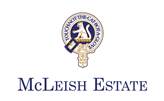 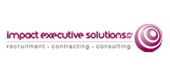 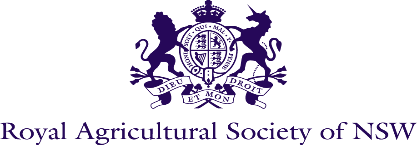 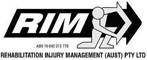 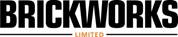 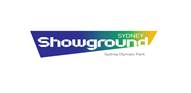 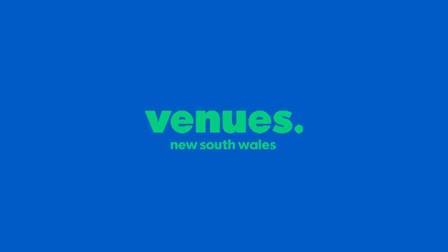 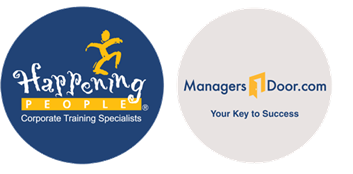 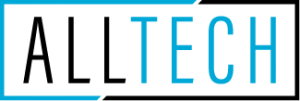 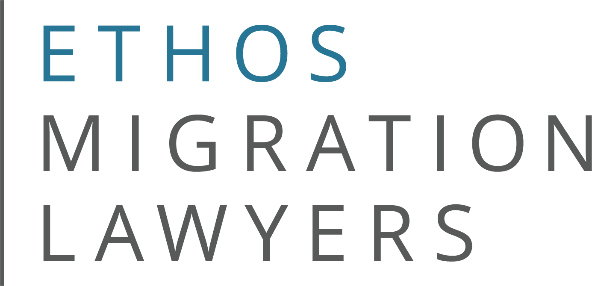 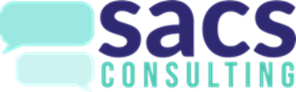 